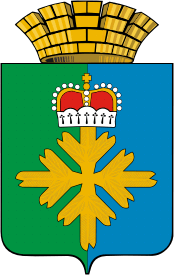 ПОСТАНОВЛЕНИЕАДМИНИСТРАЦИИ ГОРОДСКОГО ОКРУГА ПЕЛЫМОб утверждении Плана проведения плановых проверок юридических лиц и индивидуальных предпринимателей администрацией городского округа Пелым на 2021 годВ соответствии с Федеральным законом от 26 декабря 2008 года № 294-ФЗ «О защите прав юридических лиц и индивидуальных предпринимателей при осуществлении государственного контроля (надзора) и муниципального контроля», Федеральным законом от 06 октября 2003 года № 131-ФЗ «Об общих принципах организации местного самоуправления в Российской Федерации», постановлением Правительства Российской Федерации от 30.06.2010 № 489 «Об утверждении Правил подготовки органами государственного контроля (надзора) и органами муниципального контроля ежегодных планов проведения плановых проверок юридических лиц и индивидуальных предпринимателей, постановлением администрации городского округа Пелым от 24.05.2016 № 181 «Об организации муниципального контроля в городском округе Пелым», руководствуясь Уставом городского округа Пелым, администрация городского округа Пелым ПОСТАНОВЛЯЕТ:1. Утвердить План проведения плановых проверок юридических лиц и индивидуальных предпринимателей администрацией городского округа Пелым на 2021 год (прилагается).2. Должностным лицам администрации городского округа Пелым, уполномоченным на осуществление муниципального контроля на территории городского округа Пелым:обеспечить выполнение утвержденного Плана проведения плановых проверок юридических лиц и индивидуальных предпринимателей на 2021 год (далее - План);ежеквартально, в срок до 05 числа, следующего за отчетным кварталом представлять в экономико-правовой отдел администрации городского округа Пелым информацию о выполнении Плана.3. Настоящее постановление опубликовать в информационной газете «Пелымский вестник» и разместить на официальном сайте городского округа Пелым в сети «Интернет».4. Контроль за исполнением настоящего постановления возложить на заместителя главы администрации городского округа Пелым Е.А. Смертину.Глава городского округа Пелым                                                              Ш.Т. Алиевот 19.10.2020 № 301 п. Пелым 